Publicado en Madrid el 25/06/2018 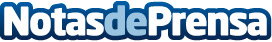 Estudiar fotografía en Madrid en la nueva escuela de Workshop ExperienceInauguración de la nueva sede de la escuela de fotografía Workshop Experience con más de 2.000 metros cuadrados dedicados a la formación en fotografía y postproducción. Cinco platós totalmente equipados con material Profoto, Phase One y Canon y dos salas de postproducción con equipos Eizo, Wacom y Apple junto con una zona de estudio, biblioteca y cafetería. En la C/ de Alcalá, 182. Workshop Experience Photo motiva a los estudiantes para alcanzar sus metas a través de un amplio programa formativoDatos de contacto:CristianNota de prensa publicada en: https://www.notasdeprensa.es/estudiar-fotografia-en-madrid-en-la-nueva_1 Categorias: Fotografía Madrid Actualidad Empresarial http://www.notasdeprensa.es